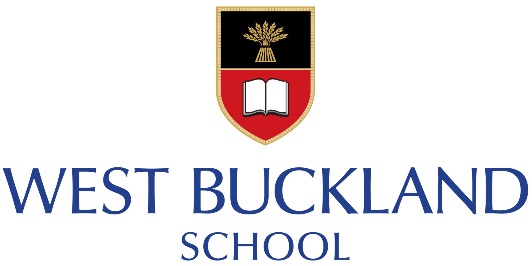 SCHOOL BUS COVID – CODE OF CONDUCTIn recognition of the return of pupils from September 2020, we have set out the following Code of Conduct in line with the latest government guidance:Pre-boarding:The transport provider will clean the vehicles thoroughly on a daily basis with an agreed schedule (available from them on request).Specifically, buses will be sprayed weekly with an aerosol anti-COVID disinfectant (active for up to 10-days and effective in upholstery) and every time different people use the coach outside of the West Buckland School run (not often in the current circumstances). The bus operator also has the capability of thermo-fogging the buses with an approved chemical spray. The buses will be sprayed using thermo-fogging only as required.Drivers will wipe all high-touch points with anti-bacterial wipes before the start of the school run (both AM & PM).Hand sanitiser will be available as passengers embark the bus; parents are also requested to provide their child with individual hand sanitiser for their own use.Children and Drivers should be symptom free before each journey; regular temperature checks are highly recommended.Vehicles will be well ventilated – coaches, without passenger opening windows, will use air conditioning (set to external air) as the ventilation method.Drivers will remain forward facing and avoid unnecessary close interaction with the pupils. At the start of the journey, drivers will exit the bus (wearing a mask) and will stand outside, socially distanced, to supervise entry of passengers.If luggage needs to go in the luggage area the driver will open the bus side panels and the child to place bag in the hold.The transport provider will provide the same driver each day where possible. The transport provider will engage with all aspects of the NHS Track & Trace process.Bus Boarding:Facemasks are to be worn by students (aged 11 and over) for the duration of the journey – appropriately fitted and labelled with their name. It is highly recommended that younger children also use facemasks.Children should queue in an orderly fashion and socially distanced manner whilst boarding the bus.Children use the (fitted) hand sanitiser on entry to the bus (provided by bus company).Where appropriate, there will be signs stating SEATS OUT OF USE and these must not be used.Social Distancing, between children/students, is not required, or practical, on West Buckland School private hire buses. As an alternative ‘COVID +’ measures are to be adopted (i.e. bus cleaning, temperature checks, wearing of masks, regular hand washing, sitting in year group bubbles, responsible behaviour).Where possible, passengers should use the same seat every journey and try, again where possible, to sit with a fellow student within their own year group (year group bubbles).Any staff using the buses are on a fill up basis with students having priority; if 2m social distancing from students is not possible staff travel at their own risk.On Bus Behaviour:No eating or drinking.No horse-play, singing, shouting or seat-swapping.Best behaviour expected – transgressions will be reported by bus monitors.Bus Exit:Driver exits bus (wears mask) and stands outside supervising debussing of passengers. Passengers egress starting from front seats.Pupils Collect bags.Pupils Remove masks (retain for return journey) and head to appropriate Year Group assembly areas.Pupils wash hands as soon as possible.